. Севастополь, ул. Новикова, 14  т. +7 (8692) 630085, т/ф. +7 (8692) 631696  e-mail:balakcovetsv@mail.ru__________________________________________________________________________________________________________________________ПОСТАНОВЛЕНИЕСовета Балаклавского муниципального округа III созыва «08» «ноября» 2021 г.                          №   8/С                                 г. СевастопольО внесении изменений в постановление Совета Балаклавского МО  от 08.12.2016 № 13/С «Об утверждении Порядка размещения сведений о доходах, расходах, имуществе и обязательствах имущественного характера муниципальными служащими Совета Балаклавского муниципального округа, а также  сведений о доходах, расходах, об имуществе и обязательствах имущественного характера членов их семей на официальном сайте муниципального образования и предоставлении этих сведений общероссийским средствам массовой информации для опубликования»В целях приведения нормативно-правовых актов в соответствие с действующим федеральным законодательством Российской Федерации, руководствуясь Указами Президента Российской Федерации от 10.12.2020г. № 778 «О мерах по реализации отдельных положений Федерального закона «О цифровых финансовых активах, цифровой валюте и о внесении изменений в отдельные законодательные акты Российской Федерации»; От 0.07.2013г. № 613 «Вопросы противодействия коррупции», на основании Устава внутригородского муниципального образования города Севастополя Балаклавского муниципального округа, протеста Прокуратуры Балаклавского района города Севастополя от 20.10.2021г. № 7-01-2021:Внести изменения в подпункт г пункта 2 Порядка размещения сведений о доходах, расходах, имуществе и обязательствах имущественного характера муниципальными служащими Совета Балаклавского муниципального округа, а также сведений о доходах, расходах, имуществе и обязательствах имущественного характера членов их семей на официальном сайте муниципального образования и предоставлении этих сведений общероссийским средствам массовой информации для опубликования, изложив его в новой редакции:«г) сведения об источниках получения средств, за счет которых совершены сделки (совершена сделка) по приобретению земельного участка, другого объекта недвижимого имущества, транспортного средства, ценных бумаг (долей участия, паев в уставных (складочных) капиталах организаций), цифровых финансовых активов, цифровой валюты, если общая сумма таких сделок (сумма такой сделки) превышает общий доход служащего (работника) и его супруги (супруга) за три последних года, предшествующих отчетному периоду.»		2. Настоящее постановление опубликовать на официальном сайте внутригородского муниципального образования города Севастополя Балаклавский муниципальный округ.3. Настоящее постановление вступает в силу со дня его опубликования (обнародования).4. Контроль за исполнением настоящего постановления оставляю за собой.Глава ВМО Балаклавский МО			         		          	Е.А. Бабошкин 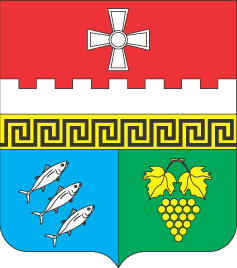 Внутригородское муниципальное образование Балаклавский муниципальный округ (ВМО Балаклавский МО) 